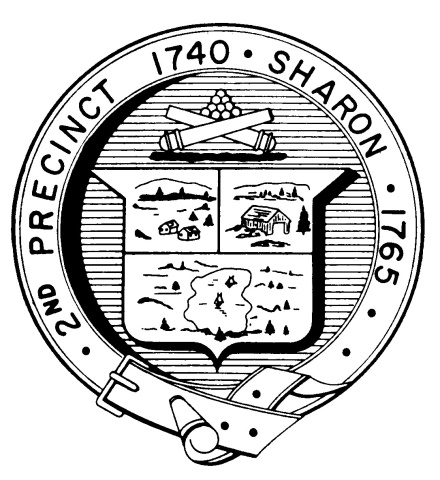 TOWN OF SHARONMEETING NOTICEPOSTED IN ACCORDANCE WITH THE PROVISIONS OF M.G.L. CHAPTER 39 SECTION 23A AS AMENDED.FINANCE COMMITTEEMonday, May 20th, 20197:30 p.m.Town Hearing Room, Community Center, 219 Massapoag AvenueAGENDAAnnual Reorganization - Election of Chair, Vice Chairs and ClerkReview of Third Quarter Financials – Krishan GuptaLiaison Updates:Sharon Schools - Bill BrackLibrary – Hanna Switlekowski Planning Board – Arnie CohenStanding Building Committee – Gordon GladstoneDocuments Distributed Since the Last MeetingRevised Schedule for STMImagine Sharon Meeting May 30thUpdated Community Comparison ReportMinutes to be voted: April 1st and Open Warrant MeetingTopics not reasonably anticipated by the Chair in 48 hoursAdjournmentNext Meeting: June 24thNote: Items may not be discussed in the order listed or at the specific time estimated.  Times are approximate.The meeting likely will be broadcast and videotaped for later broadcast by Sharon Community Television.